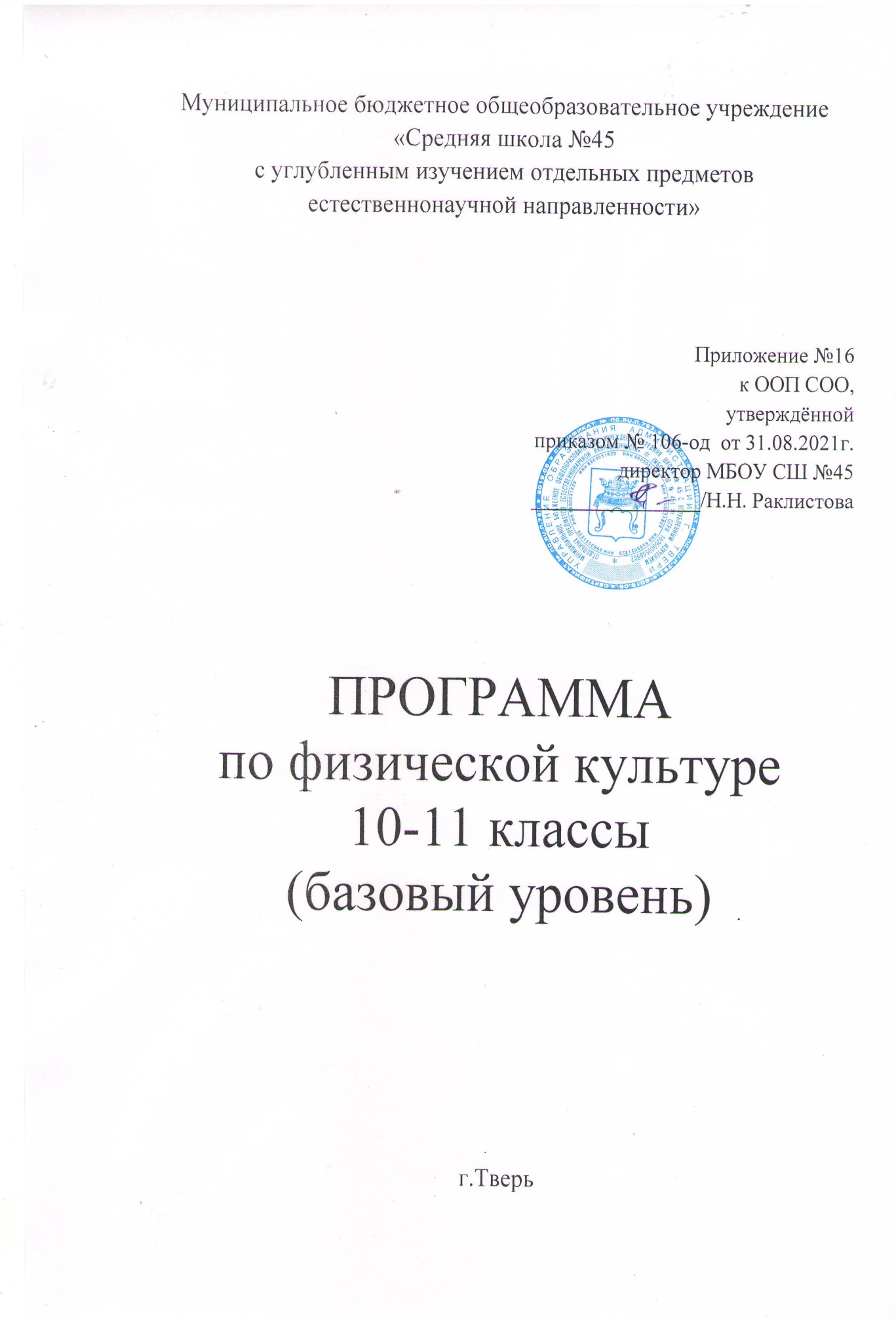 Планируемые результаты освоения учебного предмета:В результате изучения учебного предмета «Физическая культура» на уровне среднего общего образования:Выпускник на базовом уровне научится:–	определять влияние оздоровительных систем физического воспитания на укрепление здоровья, профилактику профессиональных заболеваний и вредных привычек;–	знать способы контроля и оценки физического развития и физической подготовленности;–	знать правила и способы планирования системы индивидуальных занятий физическими упражнениями общей, профессионально-прикладной и оздоровительно-корригирующей направленности;–	характеризовать индивидуальные особенности физического и психического развития;–	характеризовать основные формы организации занятий физической культурой, определять их целевое назначение и знать особенности проведения;–	составлять и выполнять индивидуально ориентированные комплексы оздоровительной и адаптивной физической культуры;–	выполнять комплексы упражнений традиционных и современных оздоровительных систем физического воспитания;–	выполнять технические действия и тактические приемы базовых видов спорта, применять их в игровой и соревновательной деятельности;–	составлять и проводить комплексы физических упражнений различной направленности;–	определять уровни индивидуального физического развития и развития физических качеств;–	проводить мероприятия по профилактике травматизма во время занятий физическими упражнениями;–	владеть техникой выполнения тестовых испытаний Всероссийского физкультурно-спортивного комплекса «Готов к труду и обороне» (ГТО).Выпускник на базовом уровне получит возможность научиться:–	самостоятельно организовывать и осуществлять физкультурную деятельность для проведения индивидуального, коллективного и семейного досуга;–	выполнять требования физической и спортивной подготовки, определяемые вступительными экзаменами в профильные учреждения профессионального образования;–	проводить мероприятия по коррекции индивидуальных показателей здоровья, умственной и физической работоспособности, физического развития и физических качеств по результатам мониторинга;–	выполнять технические приемы и тактические действия национальных видов спорта;–	выполнять нормативные требования испытаний (тестов) Всероссийского физкультурно-спортивного комплекса «Готов к труду и обороне» (ГТО);–	осуществлять судейство в избранном виде спорта;–	составлять и выполнять комплексы специальной физической подготовки.2. Содержание учебного предметаОбщей целью образования в области физической культуры является формирование у обучающихся устойчивых мотивов и потребностей в бережном отношении к своему здоровью, целостном развитии физических и психических качеств, творческом использовании средств физической культуры в организации здорового образа жизни. Освоение учебного предмета направлено на приобретение компетентности в физкультурно-оздоровительной и спортивной деятельности, овладение навыками творческого сотрудничества в коллективных формах занятий физическими упражнениями.Учебный предмет «Физическая культура» должен изучаться на межпредметной основе практически со всеми предметными областями среднего общего образования.Базовый уровеньФизическая культура и здоровый образ жизниСовременные оздоровительные системы физического воспитания, их роль в формировании здорового образа жизни, сохранении творческой активности и долголетия, предупреждении профессиональных заболеваний и вредных привычек, поддержании репродуктивной функции.Оздоровительные мероприятия по восстановлению организма и повышению работоспособности: гимнастика при занятиях умственной и физической деятельностью; сеансы аутотренинга, релаксации и самомассажа, банные процедуры.Система индивидуальных занятий оздоровительной и тренировочной направленности, основы методики их организации и проведения, контроль и оценка эффективности занятий.Особенности соревновательной деятельности в массовых видах спорта; правила организации и проведения соревнований, обеспечение безопасности, судейство.Формы организации занятий физической культурой.Государственные требования к уровню физической подготовленности населения при выполнении нормативов Всероссийского физкультурно-спортивного комплекса «Готов к труду и обороне» (ГТО).Современное состояние физической культуры и спорта в России.Основы законодательства Российской Федерации в области физической культуры, спорта, туризма, охраны здоровья.Физкультурно-оздоровительная деятельностьОздоровительные системы физического воспитания.Современнаяфизическая культура направленна на достижение и поддержание оптимального качества жизни, решение задач формирования жизненно необходимых и спортивно ориентированных двигательных навыков и умений.Индивидуально ориентированные здоровьесберегающие технологии: гимнастика при умственной и физической деятельности; комплексы упражнений адаптивной физической культуры; оздоровительная ходьба и бег.Физическое совершенствованиеСовершенствование техники упражнений базовых видов спорта: акробатические и гимнастические комбинации (на спортивных снарядах); бег на короткие, средние и длинные дистанции; прыжки в длину и высоту с разбега; метание гранаты; технические приемы и командно-тактические действия в командных (игровых) видах; техническая и тактическая подготовка в национальных видах спорта.Прикладная физическая подготовка: полосы препятствий; кросс по пересеченной местности с элементами спортивного ориентирования.3. Тематическое планирование с указанием количества часов, отводимых на освоение каждой темыТематическое планированиепо физической культуре (базовый уровень), 10 класс(2 часа в неделю/всего 68 часов за учебный год,: учебник  -  А.П. Матвеев. «Физическая культура». Москва, «Просвещение», 2020)Тематическое планирование  по физической культуре (базовый уровень), 11 класс(2 часа в неделю/всего 68 часов за учебный год,: учебник  - А.П. Матвеев. «Физическая культура». Москва, «Просвещение», 2020)№ п/п№ п/п(раздел)Тема урокаТема урокаКоличество часовДата1Легкая атлетикаЛегкая атлетика1611ТБ и правила поведения во время занятий л/аТБ и правила поведения во время занятий л/а122Бег 30 метров с учетом времени. СИ.Бег 30 метров с учетом времени. СИ.133Бег отрезками на скорость.Бег отрезками на скорость.144Бег 60м. с учетом времени. Спортивные игры.Бег 60м. с учетом времени. Спортивные игры.155Спринтерский бег,челночный бег 3x10м.Спринтерский бег,челночный бег 3x10м.166Челночный бег 3x10м с учетом времени.Челночный бег 3x10м с учетом времени.177Метание мяча в даль, кроссовая подготовкаМетание мяча в даль, кроссовая подготовка188Метание мяча в дальМетание мяча в даль199Кроссовая подготовка. СИКроссовая подготовка. СИ11010Кросс 500м девушки ,1000м юноши с учетом времениКросс 500м девушки ,1000м юноши с учетом времени11111Прыжковые упражнения. ОФП.Прыжковые упражнения. ОФП.11212Прыжок в длину с местаПрыжок в длину с места11313прыжковые упражнения. ОФП.прыжковые упражнения. ОФП.11414Прыжки через скакалку с учетом времени.Прыжки через скакалку с учетом времени.11515ОФП. СИ.ОФП. СИ.11616Отжимания из упора лежаОтжимания из упора лежа12 Гимнастика с элементами акробатики Гимнастика с элементами акробатики16171Правила поведения и ТБ на уроках акробатики и гимнастикиПравила поведения и ТБ на уроках акробатики и гимнастики1182Силовая подготовка,развитие гибкостиСиловая подготовка,развитие гибкости1193Элементы акробатики и гимнастикиЭлементы акробатики и гимнастики1204Элементы акробатики и гимнастикиЭлементы акробатики и гимнастики1215Развитие гибкости, акробатические элементы.Развитие гибкости, акробатические элементы.1226Развитие гибкости, акробатические элементы. Развитие гибкости, акробатические элементы. 1237Канат, строевые упражнения.Канат, строевые упражнения.1248Канат, строевые упражнения.Канат, строевые упражнения.1259Акробатическая комбинация, строевые упражнения. Акробатическая комбинация, строевые упражнения. 12610Акробатическая комбинация, строевые упражнения.Акробатическая комбинация, строевые упражнения.12711Подъем переворотом на перекладине, поднимание ног до прямого углаПодъем переворотом на перекладине, поднимание ног до прямого угла12812Подъем переворотом на перекладине, поднимание ног до прямого углаПодъем переворотом на перекладине, поднимание ног до прямого угла12913Упражнения с гимнастической скакалкой, строевые упражнения.Упражнения с гимнастической скакалкой, строевые упражнения.13014Упражнения с гимнастической скакалкой, строевые упражнения.Упражнения с гимнастической скакалкой, строевые упражнения.13115Висы на перекладине, акробатические элементы.Висы на перекладине, акробатические элементы.13216Висы на перекладине, акробатические элементы.Висы на перекладине, акробатические элементы.13Спортивные игры  2020331Правила поведения и ТБ на занятиях спортивными играмиПравила поведения и ТБ на занятиях спортивными играми1342Прыжки через скакалку с учетом времениПрыжки через скакалку с учетом времени1353Упражнения на ловкость и координацию c мячомУпражнения на ловкость и координацию c мячом1364Упражнения на ловкость и координацию с мячом. ОФПУпражнения на ловкость и координацию с мячом. ОФП1375Вис на согнутых руках, хватом снизу, сверху.Вис на согнутых руках, хватом снизу, сверху.1386Вис на согнутых руках с учетом времениВис на согнутых руках с учетом времени1397Прием волейбольного мяча снизу, передача двумя сверху.Прием волейбольного мяча снизу, передача двумя сверху.1408Прием волейбольного мяча снизуПрием волейбольного мяча снизу1419Прыжки правым, левым боком через гимнастическую скамейкуПрыжки правым, левым боком через гимнастическую скамейку14210Прыжки толчком двумя через гимнастическую скамейку за 1 минуту.Прыжки толчком двумя через гимнастическую скамейку за 1 минуту.14311Передача и прием волейбольного мяча в парахПередача и прием волейбольного мяча в парах14412Передача волейбольного мяча двумя руками над собойПередача волейбольного мяча двумя руками над собой14513Учебная игра в волейбол. ОФП.Учебная игра в волейбол. ОФП.14614Подтягивания из виса юноши, с опорой ногами девушкиПодтягивания из виса юноши, с опорой ногами девушки14715Упражнения на мышцы брюшного прессаУпражнения на мышцы брюшного пресса14816Поднимания туловища из положения лежа на спине за 1 минутуПоднимания туловища из положения лежа на спине за 1 минуту14917Кроссовая и силовая подготовка. Игра в волейболКроссовая и силовая подготовка. Игра в волейбол15018Кросс в зале 1000м юноши, 750м девушки.Кросс в зале 1000м юноши, 750м девушки.15119Спортивные игрыСпортивные игры15220Спортивные игрыСпортивные игры14 Легкая атлетика  Легкая атлетика 16531ТБ и правила поведения во время занятий л/аТБ и правила поведения во время занятий л/а1542Сгибание и разгибание рук в упоре лежа на полуСгибание и разгибание рук в упоре лежа на полу1553Спринтерский бег, челночный бег 3x10мСпринтерский бег, челночный бег 3x10м1564Челночный бег 3x10м с учетом времениЧелночный бег 3x10м с учетом времени1575Прыжковые упражнения, ОФП.Прыжковые упражнения, ОФП.1586Прыжок в длину с местаПрыжок в длину с места1597Спринтерский бег, эстафетный бегСпринтерский бег, эстафетный бег1608Бег 30м с учетом времени. СИ.Бег 30м с учетом времени. СИ.1619Спринтерский бег, эстафетный бегСпринтерский бег, эстафетный бег16210Бег 60м с учетом времени, СИ.Бег 60м с учетом времени, СИ.16311Метание малого мяча в дальМетание малого мяча в даль16412Метание малого мяча в дальМетание малого мяча в даль16513Кроссовая и силовая подготовкаКроссовая и силовая подготовка16614КроссКросс16715Спортивные игрыСпортивные игры16816Спортивные игрыСпортивные игры1№ п/п№ п/п(глава, раздел и т.п.)Тема урокаКоличество часовДатаРаздел 1 Легкая атлетика (16)Раздел 1 Легкая атлетика (16)Раздел 1 Легкая атлетика (16)Раздел 1 Легкая атлетика (16)Раздел 1 Легкая атлетика (16)11ТБ и правила поведения во время занятий л/а122Бег 30 метров с учетом времени. СИ.133Бег отрезками на скорость.144Бег 60м. с учетом времени. Спортивные игры.155Спринтерский бег,челночный бег 3x10м.166Челночный бег 3x10м с учетом времени.177Метание мяча в даль, кроссовая подготовка188Метание мяча в даль199Кроссовая подготовка. СИ11010Кросс 500м девушки ,1000м юноши с учетом времени11111Прыжковые упражнения. ОФП.11212Прыжок в длину с места11313прыжковые упражнения. ОФП.11414Прыжки через скакалку с учетом времени.11515ОФП. СИ.11616Отжимания из упора лежа1Раздел 2 Гимнастика с элементами акробатики(16ч)Раздел 2 Гимнастика с элементами акробатики(16ч)Раздел 2 Гимнастика с элементами акробатики(16ч)Раздел 2 Гимнастика с элементами акробатики(16ч)Раздел 2 Гимнастика с элементами акробатики(16ч)171Правила поведения и ТБ на уроках акробатики и гимнастики1182Силовая подготовка,развитие гибкости1193Элементы акробатики и гимнастики1204Элементы акробатики и гимнастики1215Развитие гибкости, акробатические элементы.1226Развитие гибкости, акробатические элементы. 1237Канат, строевые упражнения.1248Канат, строевые упражнения.1259Акробатическая комбинация, строевые упражнения. 12610Акробатическая комбинация, строевые упражнения.12711Подъем переворотом на перекладине, поднимание ног до прямого угла12812Подъем переворотом на перекладине, поднимание ног до прямого угла12913Упражнения с гимнастической скакалкой, строевые упражнения.13014Упражнения с гимнастической скакалкой, строевые упражнения.13115Висы на перекладине, акробатические элементы.13216Висы на перекладине, акробатические элементы.1Раздел 3 Спортивные игры  (20ч)Раздел 3 Спортивные игры  (20ч)Раздел 3 Спортивные игры  (20ч)Раздел 3 Спортивные игры  (20ч)Раздел 3 Спортивные игры  (20ч)331Правила поведения и ТБ на занятиях спортивными играми1342Прыжки через скакалку с учетом времени1353Упражнения на ловкость и координацию c мячом1364Упражнения на ловкость и координацию с мячом. ОФП1375Вис на согнутых руках, хватом снизу, сверху.1386Вис на согнутых руках с учетом времени1397Прием волейбольного мяча снизу, передача двумя сверху.1408Прием волейбольного мяча снизу1419Прыжки правым, левым боком через гимнастическую скамейку14210Прыжки толчком двумя через гимнастическую скамейку за 1 минуту.14311Передача и прием волейбольного мяча в парах14412Передача волейбольного мяча двумя руками над собой14513Учебная игра в волейбол. ОФП.14614Подтягивания из виса юноши, с опорой ногами девушки14715Упражнения на мышцы брюшного пресса14816Поднимания туловища из положения лежа на спине за 1 минуту14917Кроссовая и силовая подготовка. Игра в волейбол15018Кросс в зале 1000м юноши, 750м девушки.15119Спортивные игры15220Спортивные игры1Раздел 4 Легкая атлетика (16ч)Раздел 4 Легкая атлетика (16ч)Раздел 4 Легкая атлетика (16ч)Раздел 4 Легкая атлетика (16ч)Раздел 4 Легкая атлетика (16ч)531ТБ и правила поведения во время занятий л/а1542Сгибание и разгибание рук в упоре лежа на полу1553Спринтерский бег, челночный бег 3x10м1564Челночный бег 3x10м с учетом времени1575Прыжковые упражнения, ОФП.1586Прыжок в длину с места1597Спринтерский бег, эстафетный бег1608Бег 30м с учетом времени. СИ.1619Спринтерский бег, эстафетный бег16210Бег 60м с учетом времени, СИ.16311Метание малого мяча в даль16412Метание малого мяча в даль16513Кроссовая и силовая подготовка16614Кросс16715Спортивные игры16816Спортивные игры1